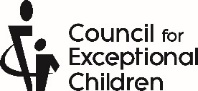 2021 JumpStart Program for New Special Educators
Registration FormREGISTRANT INFORMATIONName:													E-mail (required):											Address:												School/Organization:											City:					State/Province:		Zip/Postal Code:		Telephone: 						Fax:						The 2021-2022 school year will be my o 1st o 2nd o 3rd year of teaching and/or working with students with exceptionalities.
PAYMENT OPTIONSo CREDIT CARD Number ___________/_____________/_____________/_____________ Name on card: _________________________________________________ Exp. Date _______/_________	CVV	             	o PURCHASE ORDER. Full payment against POs must be made by date of first workshop.
All aspects of the JumpStart Program will only be available to the above registrant. Only the email address above will receive communications regarding the program. To receive the member price, the registrant must be a member of CEC.Looking to register another person? Please fill out an additional form.Registration Rateso Member$150o Non-member$250Paying by Credit Card Online:https://info.exceptionalchildren.org/Event-Registration/EventID/58
Phone: 1-888-232-7733Paying by Credit Card/Purchase OrderSend form (with a copy of the PO) to:Email: service@exceptionalchildren.org or
Fax: 703-264-9494